	ООО «Экология-Новосибирск»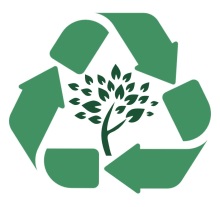 630099, Новосибирская область, г. Новосибирск, ул. Октябрьская, 42, тел: +7(383) 304 90 58ИНН 5410772955 КПП 540701001 ОГРН 1125476156211 сайт: www.ecologynsk.ru12.12.2022Внимание! Важная информация для потребителей коммунальной услуги по обращению с ТКОПлатежи физических лиц за услугу по обращению с ТКО, проведенные через ПАО «Сбербанк» в период с 29 ноября 2022 года по настоящее время, временно не отображаются в платежных системах и личном кабинете на сайте регионального оператора. Также не отображаются платежи, совершенные юридическими лицами через платежные системы всех банков.Информируем, что платежи поступают и находятся в обработке. После завершения операционных действий данные будут занесены в лицевые счета потребителей.Задержки в обработке платежей физических и юридических лиц вызваны прохождением стандартной юридической процедуры, связанной с назначением внешнего управляющего ООО «Экология-Новосибирск». Такая ситуация может продлиться до конца декабря 2022 года. После урегулирования юридических вопросов все платежи будут отражены по лицевым счетам потребителей с учетом даты оплаты.В настоящее время своевременное отражение платежей физических лиц происходит при оплате через следующие сервисы и платежные системы:1.  Личный кабинет на сайте регионального оператора https://lk.ro-nso.ru/client/reg/;2.  Мобильное приложение «Платосфера»;3.  Сайт или мобильное приложение «Квартплата+»;4.  Пункты приема платежей АО «Новосибирскэнергосбыт»;5. Отделения Почты России;6. Кассы партнеров Системы «Город»: банках, управляющих организациях и других агентах (полный список пунктов на сайте kvartplata.ru). Просим отнестись с пониманием к временному несоответствию данных в личном кабинете и иных платежных системах.